от 30 декабря 2022 г. № 803О координационном совете по работе с одаренными детьмив Оршанском муниципальном районе Республики Марий ЭлВ целях осуществления эффективного взаимодействия и сотрудничества  с Региональным центром выявления, поддержки и развития способностей и талантов детей и молодежи, организации системной работы по выявлению и поддержке одаренных детей на муниципальном уровне администрация Оршанского муниципального района Республики  Марий Элп о с т а н о в л я е т:1. Создать координационный совет по работе с одаренными детьми в Оршанском муниципальном районе Республики Марий Эл (далее - Совет) и утвердить его состав (приложение № 1).2. Утвердить Положение о Совете (приложение № 2).3. Разместить настоящее постановление на странице администрации Оршанского муниципального района Республики Марий Эл в информационно-телекоммуникационной сети «Интернет» официального интернет - портала Республики Марий Эл.4. Контроль за исполнением настоящего постановления возложить на заместителя главы администрации Оршанского муниципального района Республики Марий Эл Шабалину В.Г.5. Настоящее постановление вступает в силу со дня его подписания.Глава администрации       Оршанскогомуниципального района                                                                     А.ПлотниковПриложение № 1к постановлению администрацииОршанского муниципального районаРеспублики Марий Элот 30 декабря 2022 г. № 803Состав координационного совета по работе с одаренными детьмив Оршанском муниципальном районе Республики Марий Эл_______________________Приложение № 2к постановлению администрацииОршанского муниципального районаРеспублики Марий Элот 30 декабря 2022 г. № 803ПОЛОЖЕНИЕ о координационном совете по работе с одаренными детьми в Оршанском муниципальном районе Республики Марий Эл1. Общие положения1.1. Координационный совет по работе с одаренными детьми в Оршанском муниципальном районе Республики Марий Эл (далее – Координационный Совет) является коллегиальным совещательным органом, обеспечивающим эффективное взаимодействие и координацию деятельности отдела образования администрации Оршанского муниципального района Республики Марий Эл, отдела культуры, молодежной политики, спорта и туризма администрации Оршанского муниципального района Республики Марий Эл, муниципальных образовательных учреждений, учреждений культуры, организаций, осуществляющих деятельность в области физической культуры и спорта, в сфере выявления и поддержки талантливых детей на территории Оршанского муниципального района Республики  Марий Эл (далее - выявление и поддержка талантливых детей), а также при внедрении целевой модели формирования современных управленческих решений и организационно - экономических механизмов в системе дополнительного образования детей в рамках федерального проекта «Успех каждого ребенка» национального проекта «Образование».1.2. Координационный совет в своей деятельности руководствуется Конституцией Российской Федерации, федеральными конституционными законами, федеральными законами и иными нормативными правовыми актами Российской Федерации и Республики Марий Эл, а также настоящим Положением.2. Цели и задачи Координационного совета2.1 Целью деятельности Координационного совета является обеспечение развития системы работы выявления и поддержки одаренных детей в муниципалитете в соответствии с федеральным, региональным законодательством.2.2 Задачи Координационного совета:2.2.1. координирование деятельности образовательных организаций района в сфере работы с одаренными детьми;2.2.2. выработка механизмов практической реализации положений нормативных правовых актов Российской Федерации, Республики Марий Эл и Оршанского муниципального района Республики Марий Эл в сфере работы с одаренными детьми в деятельности образовательных организаций района;2.2.3. содействие развитию современных форм и методов работы с одаренными детьми;2.2.4 содействие созданию благоприятных условий для развития творческой индивидуальности, ее социального, духовно-нравственного, профессионального становления в культурно-образовательном пространстве района;2.2.5. определение актуального проблемного поля в развитии районной системы работы с одаренными детьми и внесение предложений по ее совершенствованию.3. Основные функции Координационного совета3.1. Основными функциями Координационного совета являются:- рассматривает вопросы, касающиеся организации работы по выявлению и поддержке одаренных детей в Оршанском муниципальном районе Республики Марий Эл;- рассматривает вопросы, относящиеся к реализации мероприятий целевых программ в сфере работы по выявлению и поддержке одаренных детей;- привлекает в установленном порядке отдел образования администрации Оршанского муниципального района Республики Марий Эл, отдел культуры, молодежной политики, спорта и туризма администрации Оршанского муниципального района Республики Марий Эл, образовательные организации к анализу проблем и выработке предложений по вопросам, отнесенным к его функциям; - формирует группу основных исполнителей по важнейшим направлениям деятельности, направленной на эффективное развитие системы работы по выявлению и поддержке одаренных детей в муниципалитете;- определяет основные направления деятельности членов Координационного совета, основных исполнителей, образовательных организаций района.4. Права Координационного совета4.1. Координационный совет для выполнения возложенных на него основных задач и функций имеет право:- запрашивать и получать в установленном порядке информацию, необходимую для осуществления деятельности Координационного совета;- вносить в установленном порядке предложения по вопросам, затрагивающим интересы талантливых детей;- оказывать содействие проведению научных исследований в сфере выявления и поддержки талантливых детей, а также изучению и внедрению положительного опыта.5. Состав Координационного совета5.1. Координационный совет состоит из председателя, заместителя, председателя, секретаря и членов совета.Председатель Координационного совета:- осуществляет общее руководство деятельностью Координационного совета;- определяет формы и содержание деятельности Координационного совета;- формирует и утверждает повестки заседаний Координационного совета;- определяет сроки проведения заседаний Координационного совета;- назначает время и место проведения заседания Координационного совета;- проводить заседания Координационного совета;- подписывает протоколы заседаний, экспертные заключения Координационного совета.Заместитель председателя Координационного совета:- выполняет поручения председателя Координационного совета;- обеспечивает контроль за своевременной подготовкой материалов, в том числе проектов решений, для рассмотрения на заседаниях Координационного совета;- обеспечивает контроль за исполнением решений Координационного совета;- исполняет обязанности председателя Координационного совета в его отсутствие.Секретарь Координационного совета осуществляет:- организационное сопровождение деятельности Координационного совета;- направление информации о дате и месте проведения заседания, а также повестки заседания членам Координационного совета в срок не позднее 3 рабочих дней до дня проведения заседания;- подготовку материалов, представляемых на рассмотрение заседания Координационного совета.Члены Координационного совета:- участвуют в заседании Координационного совета и его подготовке;- предварительно (до заседания Координационного совета) знакомятся с материалами по вопросам, выносимым на его рассмотрение;- участвует в обсуждении решений, принимаемых Координационным советом по рассматриваемым вопросам;- выполняют поручения председателя Координационного совета.5.2. Состав Координационного совета утверждается постановлением администрации Оршанского муниципального района Республики Марий Эл.6. Организация работы Координационного совета6.1. Координационный совет осуществляет свою деятельность в соответствии с планом работы, который принимается на заседании Координационного совета и утверждается председателем Координационного совета.6.2. Основной формой работы Координационного совета является заседание Координационного совета. Заседания Координационного совета проводятся по мере необходимости, но не реже одного раза в полугодие.6.3. Члены участвуют в его работе лично. Заседание Координационного совета считается правомочным, если на нем присутствует не менее половины членов Координационного совета.6.4. На заседании решения Координационного совета принимаются большинством голосов присутствующих на заседании членов Координационного совета путем открытого голосования и оформляются протоколом, который подписывается председательствующим на заседании Координационного совета и секретарем Координационного совета. При равенстве голосов членов Координационного совета голос председательствующего на заседании Координационного совета является решающим.6.5. Решения Координационного совета носят рекомендательный характер.7. Заключительные положения7.1. Вопросы деятельности Координационного совета, не нашедшие отражения в настоящем Положении, регулируются в соответствии с действующим законодательством Российской Федерации и Республики Марий Эл.7.2. Необходимые изменения и дополнения в настоящее Положение вносятся постановлением администрации Оршанского муниципального района Республики Марий Эл на основании решения Координационного совета.7.3. Совет прекращает свою деятельность по постановлению администрации Оршанского муниципального района Республики Марий Эл.____________________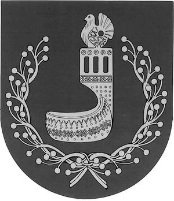 МАРИЙ ЭЛ РЕСПУБЛИКЫНОРШАНКЕ МУНИЦИПАЛЬНЫЙ РАЙОНЫН АДМИНИСТРАЦИЙЖЕПУНЧАЛАДМИНИСТРАЦИЯОРШАНСКОГО МУНИЦИПАЛЬНОГО РАЙОНА
РЕСПУБЛИКИ МАРИЙ ЭЛПОСТАНОВЛЕНИЕШабалина Валентина Григорьевна-заместитель главы администрации Оршанского муниципального района Республики Марий Эл, председатель совета; Москвина Наталья Степановна-руководитель отдела образования администрации Оршанского муниципального района Республики Марий Эл, заместитель председателя совета;Кузьминых Наталия Васильевна-главный специалист отдела образования администрации Оршанского муниципального района Республики Марий Эл, секретарь совета (по согласованию);Члены Совета:Токарева Елена Анатольевна-руководитель отдела культуры, молодежной политики, спорта и туризма администрации Оршанского муниципального района Республики Марий Эл;Яранцева Елена Сергеевна-главный специалист отдела образования администрации Оршанского муниципального района Республики Марий Эл (по согласованию);Плотников Виталий Александрович-директор муниципального бюджетного учреждения дополнительного образования «Оршанский центр физической культуры и спорта» (по согласованию);Москвичева Татьяна Николаевна-директор муниципального учреждения дополнительного образования «Центр детского творчества им. Г.С. Чесноковой»(по согласованию);Матвеева Елена Ивановнаисполняющая обязанности директора муниципального бюджетного учреждения дополнительного образования «Детская школа искусств п. Оршанка» (по согласованию);Митюшова Анна Владимировнаконсультант отдела культуры, молодежной политики, спорта и туризма администрации Оршанского муниципального района Республики Марий Эл.